 Vadovaudamasi Lietuvos Respublikos vietos savivaldos įstatymo 16 straipsnio 4 dalimi, Lietuvos Respublikos Biudžeto sandaros įstatymo 27 straipsnio 3 ir 4 dalimis, Pagėgių savivaldybės taryba  n u s p r e n d ž i a:Į g a l i o t i, nesant Pagėgių savivaldybės administracijos direktoriui, iki kol bus paskirtas administracijos direktorius, išmokant  socialinės paramos išmokas ir tikslines kompensacijas, pasirašyti elektroninėje bankininkystės sistemoje: Rūtą Fridrikienę, Pagėgių savivaldybės administracijos Finansų skyriaus vedėją, savivaldybės administracijos sąskaitų (Iždo) siunčiamus mokėjimus pirmojo parašo teisėmis.  1.2. Zitą Stanišauskienę, Pagėgių savivaldybės administracijos Centralizuotos buhalterinės apskaitos skyriaus vedėją, Pagėgių savivaldybės administracijos sąskaitų (išskyrus Iždo) siunčiamus mokėjimus pirmojo parašo teisėmis. 2. Šis sprendimas galioja iki kol bus paskirtas Pagėgių savivaldybės administracijos direktorius.3. Sprendimą paskelbti  Pagėgių savivaldybės interneto svetainėje www.pagegiai.lt.Šis sprendimas gali būti skundžiamas Lietuvos Respublikos administracinių ginčų komisijos Klaipėdos apygardos skyriui (H. Manto g. 37, 92236 Klaipėda) Lietuvos Respublikos ikiteisminio administracinių ginčų nagrinėjimo tvarkos įstatymo nustatyta tvarka arba Regionų apygardos administracinio teismo Klaipėdos rūmams (Galinio Pylimo g. 9, 91230 Klaipėda) Lietuvos Respublikos administracinių bylų teisenos įstatymo nustatyta tvarka per 1 (vieną) mėnesį nuo sprendimo paskelbimo ar įteikimo suinteresuotam asmeniui dienos. Savivaldybės meras				              Vaidas Bendaravičius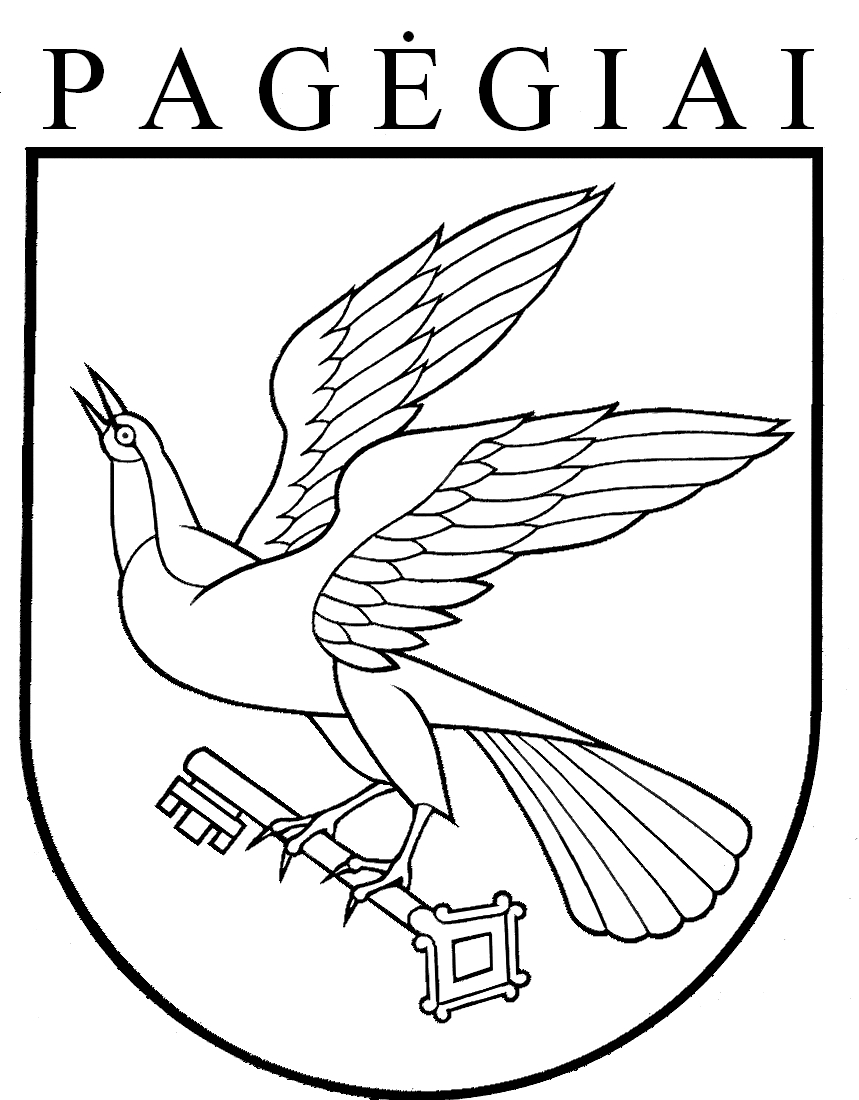 Pagėgių savivaldybės tarybasprendimasdėl įgaliojimų pasirašyti dokumentus suteikimo2022 m. gegužės 26 d. Nr. T-97Pagėgiai